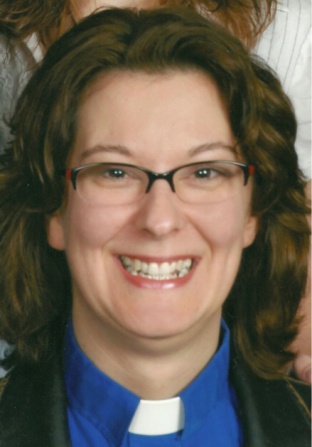 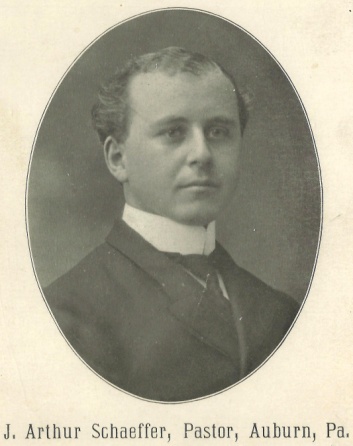 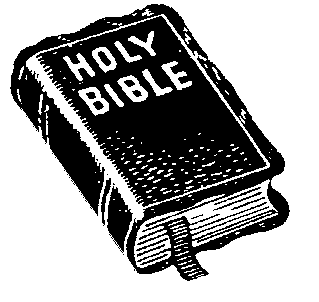 Reis,Rev. Darcy M.Reis,Rev. Darcy M.Schaeffer,Rev. J. ArthurSchaeffer,Rev. J. ArthurScheide,Rev. George W.Scheide,Rev. George W.2012 - PresentJ1906 – 1910R1852 - 1852L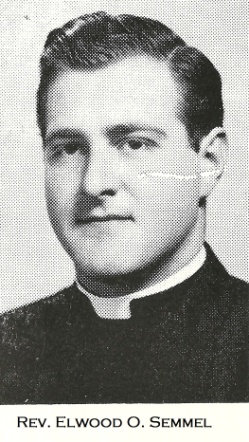 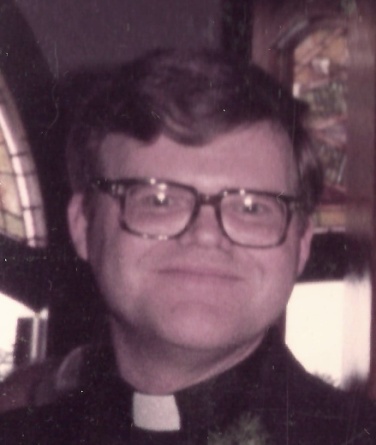 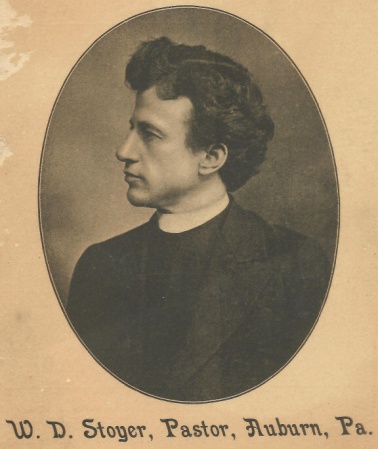 Semmel,Rev. Elwood O.Semmel,Rev. Elwood O.Smith,Rev. Philip K.Smith,Rev. Philip K.Stoyer,Rev. William D.Stoyer,Rev. William D.1956 – 1960L1981 - 1990L1903 – 1905R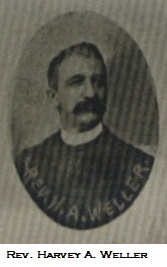 Wagner,Rev. Henry Wagner,Rev. Henry Weller,Rev. Harvey A.Weller,Rev. Harvey A.Woerner,Rev. Gottleib F.Woerner,Rev. Gottleib F.1858 - 1865R1889 – 1912L1869 - 1870L